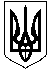 УКРАЇНАОЛЕКСАНДРІЙСЬКА РАЙОННА ДЕРЖАВНА АДМІНІСТРАЦІЯКІРОВОГРАДСЬКОЇ ОБЛАСТІ ВІДДІЛ ОСВІТИвул. 6-го Грудня, .  Олександрія, Кіровоградська область, 28000, тел./факс 05 (235) 4-40-39, е-mail: inbox6@olex.kr-admin.gov.ua, код ЄДРПОУ 02144134_____________ №____________Керівникам загальноосвітніх,позашкільних навчальних закладівПро передплату виданьІА «Інтерфакс-Україна»Відповідно до листа ІА «Інтерфакс-Україна» від 17 березня 2016 року до голови обласної державної адміністрації Кузьменка С.А., листа управління освіти, науки, молоді та спорту облдержадміністрації від 07 квітня 2016 року № 01-12/338/1-43 «Про передплату видань ІА «Інтерфакс-Україна» пропонуємо ознайомитися із видавничими продуктами і послугами даного агентства та розглянути можливість передплати зазначених видань.Додаток: 2 арк. в 1 прим.Начальник відділу освіти                                               О.ПолтавецьМатяш  90751